Integrovaný blok: VOŇAVÉ JAROTéma: Kudy chodí jaroPodtéma: Co to leze, co to létá – život hmyzu a ptákůCharakteristikaSmyslem tématického celku je především:Pozorovat přítomné děje kolem sebeVědět, že vše se časem vyvíjí a proměňujeZjišťovat příčiny změn, vnímat život jako hodnotuRozvíjet slovní zásobuMít rád místo, kde žijiStříhat, lepit a manipulovat s různými výtvarnými materiályTvořit originální výtvoryDodržovat základní společenské normy komunikaceObsahCo se děje se zvířaty a rostlinami na jaře, jak se probouzí příroda, prohlédneme si život hmyzu pod lupou, procházky do přírody a pozorování, povíme si o významu hmyzu, oslavíme Den ptactva, poznávání podle obrázků, jak žijí ptáci, čím se liší od ostatních zvířat, kde ptáci žijí, přiblížení si života a zvířat v leseOčekávané výstupyPorozumět, že změny jsou přirozené, samozřejmé, všechno kolem se mění, vyvíjí a proměňujePojmenovat většinu toho, čím je dítě obklopenoOsvojit si elementární poznatky o okolním prostředí, které jsou dítěti blízké, zajímavé a pochopitelnéZachycovat skutečnosti ze svého okolí a vyjadřovat své představy pomocí různých výtvarných dovedností a technikZvládnout jemnou motoriku, zacházet s drobnými pomůckami, nástroji, náčiním a grafickým a výtvarným materiálemUvědomovat si svá práva ve vztahu k druhému, přiznávat stejná práva druhým a respektovat jeSeznamování s místem a prostředím, kde dítě žije, vytváření pozitivního vztahu k němuUpevňovat pocit sounáležitosti s živou a neživou přírodouUmět charakterizovat roční obdobíPosilovat sebevědomí dítěteNABÍDKA ČINNOSTÍ – CO TO LEZE, CO TO LÉTÁVv + PvModelování šneků + ulita, výroba ptačího hnízda, čáp na komíně, berušky, brouci, otiskování prstů – mravenci, zvířátka z lesaPísněČížečku, čížečku ptáčku maličký, Zajíček v své jamce, Ježek, Tancovala žížalaBásněTv + PHTichá pošta, jak roste kytičky, ovečky a vlk (rybičky rybičky rybáři jedou), včelky a květiny (běhání)Na zvířátka, skok z místa, chytání a házení míčem, slalom, hry ve družstvechPracovní listyŠneci (kreslení ulity), zvířecí stopy Další činnostiPozorování počasí, jak se prodlužuje den, změny v přírodě, MTUŽížalkyKdyž po dešti je mokrá zem,žížalky hned lezou ven.Všechny totiž láká,jak voda pěkně cáká.VčelkaMalá včelka loukou bzučí, (běháme, létáme)čmelák ji létat učí.Na podběl si sedají, (sed na bobek)chutný med si sbírají. (sbíráme)Na louce je veseloKdo tu hraje na housličky?Cvrček je to, ten maličký.Kdo tu hraje na basu?Čmelák bzučí na chasu.A kdo tu tak pěkně zpívá?To je včelka rozmařilá!Na louce to pořád žije,nektárek se při tom pije.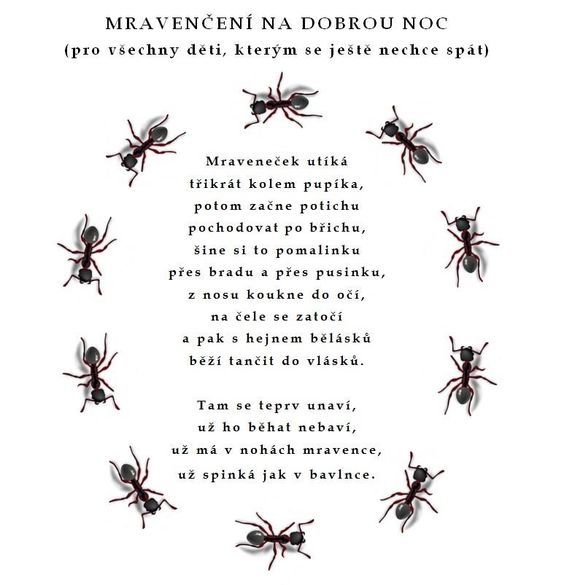 